Directions for accessing ASSIST(Each picture is hyper-linked) 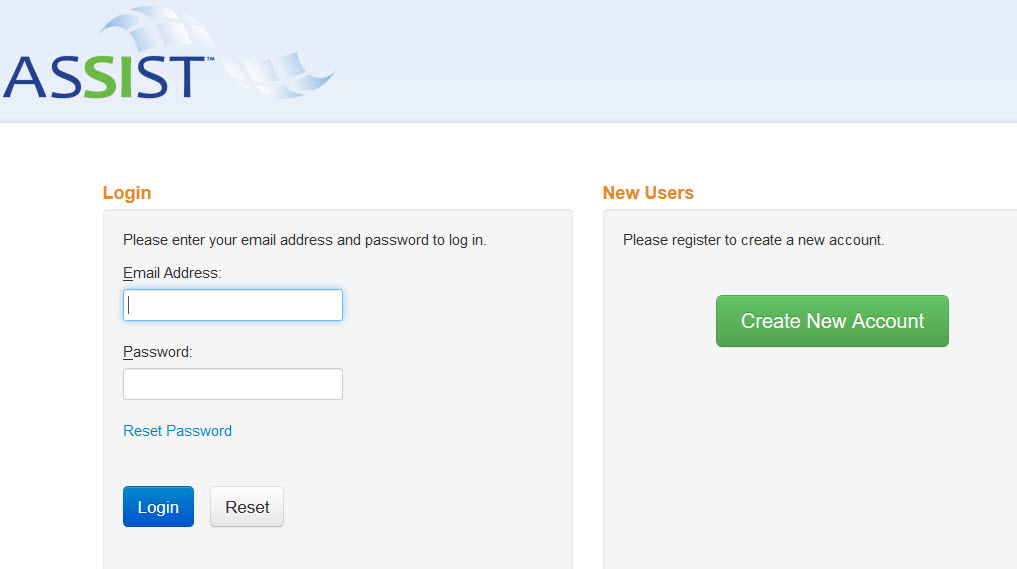 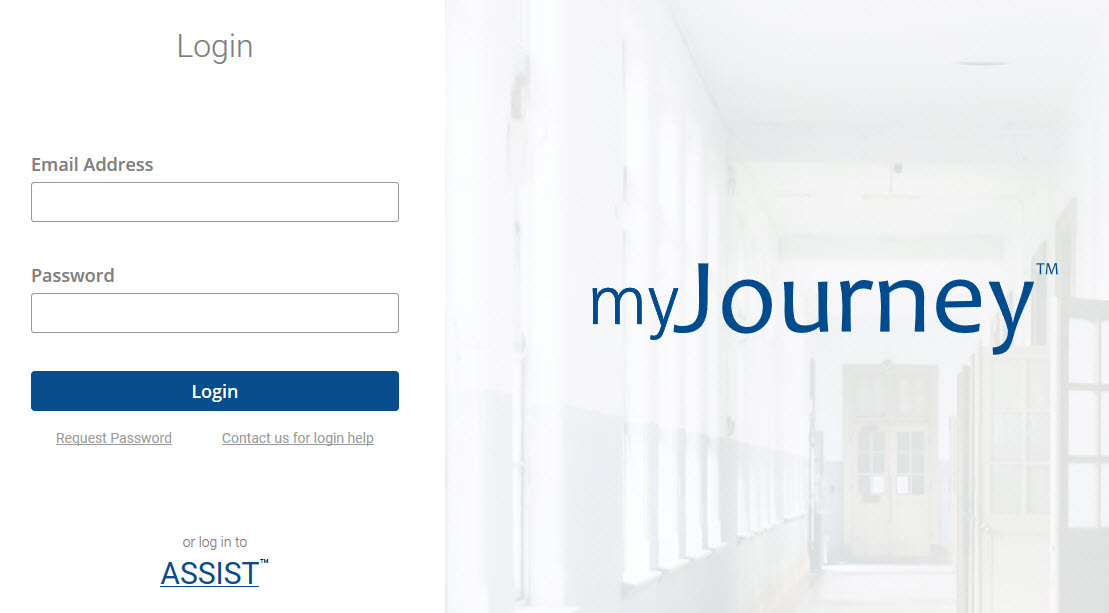 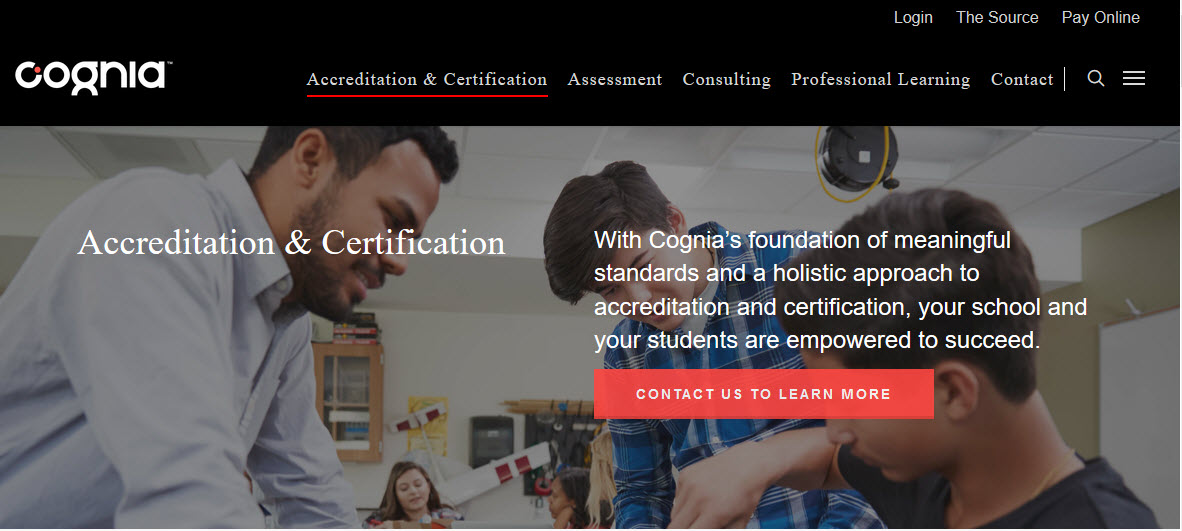 